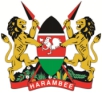 39TH SESSION OF THE UNIVERSAL PERIODIC REVIEW (UPR)KENYA’S STATEMENT ON KINGDOM OF ESWATINIThank you, Madam PresidentKenya congratulates the Kingdom of Eswatini on the comprehensive national report and welcomes the positive steps taken in promoting and protecting human rights.We commend Eswatini for domesticating the various pieces of legislation since its last UPR cycle, key being the Sexual Offences and Domestic Violence Act of 2018.In constructive spirit, Kenya recommends the following: Ratify the Convention Against TortureRedouble efforts in promoting women participation and representation in politics and decision making processesContinue to ensure full protection of young girls against harmful practices and forced marriagesKenya wishes the delegation of Kingdom of Eswatini a successful UPR.I thank you.